PRATTVILLE KINDERGARTEN SCHOOLAPT :  (Association of Parents & Teachers)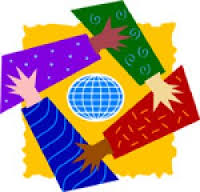 Dear Parents,We are so excited about our upcoming 2017-2018 school year.  Prattville Kindergarten School relies heavily on our parent and community support.  As we move into the year, please know there are lots of ways that you can contribute to our school.  Please look at the following information and check the ways that you could possibly help our school in the upcoming school year.  We greatly appreciate your involvement and support.Parent’s Name______________________  Student’s Name_____________________________Home Phone Number___________________         Cell Phone Number_____________________E-mail Address______________________________I would be interested in helping in the following areas:____Monthly Duty Free Lunch (Covering lunch once a month)____Gardening (Planters, beds, laying pine straw, etc.)____Bringing Food Items as Needed____Special Projects (Item Assembly, Art Projects, etc.)____Library Help (Shelving Books, Book Fair, etc.)____Front Office Help (Assisting with sign-ins and preparation of materials)____Classroom Volunteer (Assisting with Materials Preparation, Tutoring, Accelerated Reader)____Business Solicitations for Donations As Needed for Events (water, drinks, etc.)I own or work for a business that might help PKS with special events or needs.Business:________________________________________________I would be interested in being an APT officer for the 2017-2018 school year._____President	_____Vice-President		_____Secretary	_____Treasurer